社會工作局培訓課程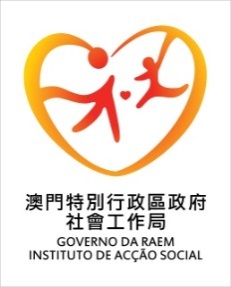 課程資料簡介課程名稱：青少年高危行為與精神健康培訓課程課程編號：IAS/DEP/NGO013/2019課程目的：1.	探討青少年階段性發展與高危行為的關係2.	透過專題探討和個案討論，學習介入和預防方法，協助從事青年工作者促進青年人之健康課程內容：1.	青少年階段性發展及高危行為的關係2.	典型青少年高危行為3.	青少年階段常見的精神健康問題4.	焦慮症與認知行為治療（應對猫）5.	持續性抑鬱症與正念認知療法 6.	學校恐懼症和網絡成癮與接納與承諾療法 7.	性別認知障礙症與創傷認知行為治療8.	邊緣人格障礙症與辯證行為治療對　　象：1.	社會工作局防治賭毒成癮廳、家庭及社區服務廳、社會互助廳、以及社會重返廳之專業技術人員2.	防治濫藥服務之民間協作機構專職人員*符合以上要求的其中一項即可報名上課日期：2019年10月28、29日（星期一、二）時　　間：09:30－13:00；14:30－17:30總 課 時：13小時（共4節）導師：香港Dr Motivate現職導師施維恩博士上課地點：澳門黑沙環新街577號御景灣地下－社會工作局健康生活教育園地多功能影院授課語言：廣東話參與人數：30人證　　書：學員需出席不少於3節課，方可獲由社工局發出之證書報名方法：社工局員工可透過內聯網報名；社會服務機構員工請於報名截止日前將表格傳真至28355279報名截止日期：2019年9月30日（星期一）